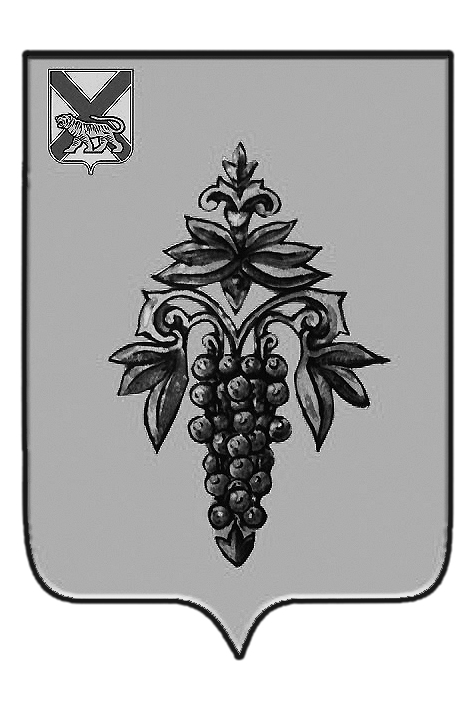 ДУМА ЧУГУЕВСКОГО МУНИЦИПАЛЬНОГО ОКРУГА Р  Е  Ш  Е  Н  И  ЕПринято Думой Чугуевского муниципального округа«30» октября 2020 года	Статья 1.	Признать утратившими силу следующие решения муниципального комитета Шумненского сельского поселения:от 29 сентября 2005 года № 6 «О порядке реализации правотворческой инициативы граждан на территории Шумненского сельского поселения»;	от 29 сентября 2005 года № 8	«О собраниях и конференциях в Шумненском сельском поселении»; от 29 сентября 2005 года № 9 «О порядке проведения опроса граждан в Шумненском сельском поселении»;от 14 ноября 2005 года № 10 «Об организации освещения улиц на территории Шумненского сельского поселения»;от 14 ноября 2005 года № 15 «О порядке опубликования и вступления в силу нормативно-правовых актов, принятых муниципальным комитетом Шумненского сельского поселения»;от 14 ноября 2005 года № 17 «О самообложении граждан Шумненского сельского поселения»;	от 14 ноября 2005 года № 18 «О порядке предоставления льгот по уплате местных налогов и сборов и иных неналоговых платежей, поступающих в местный бюджет Шумненского сельского поселения»;	от 08  декабря 2005 года № 24 «Об инвестиционной деятельности на территории Шумненского сельского поселения»;	от 08  декабря 2005 года № 25 «О порядке осуществления муниципальных заимствований Шумненского сельского поселения»;	от 08  декабря 2005 года № 33 «О создании, развитии и обеспечении охраны лечебно-оздоровительных местностей и курортов местного значения на территории Шумненского сельского поселения»;	от 26 января 2006 года № 41 «О звании «Почетный житель Шумненского сельского поселения»»;	от 26 января 2006 года № 43 «О создании условий для обеспечения жителей Шумненского сельского поселения услугами связи»;	от 28 февраля 2006 года № 63 «О гарантиях правовой и социальной защиты должностных лиц органов местного самоуправления Шумненского сельского поселения, осуществляющих функции по выявлению, предупреждению и пресечению правонарушений»;от 28 февраля 2006 года № 71 «О создании условий для развития сельскохозяйственного производства в Шумненском сельском поселении»;от 25 мая 2006 года № 78 «О порядке сдачи в аренду муниципального имущества Шумненского сельского поселения» (в редакции от 05.12.2007. № 124);от 25 мая 2006 года № 80 «О проведении инвентаризации объектов недвижимого имущества, относящегося к собственности Шумненского сельского поселения»;	от 23 ноября 2006 года № 93 «Об утверждении Положения «Об установлении, изменении и отмене местных налогов на территории Шумненского сельского поселения»;	от 25 января 2007 года № 97 «О порядке зачисления и расходования средств, полученных от предпринимательской и иной, приносящей доход деятельности, оказываемой Администрацией Шумненского сельского поселения»;	от 28 июня 2007 года № 106 «О Положении «О проведении аттестации муниципальных служащих администрации Шумненского сельского поселения»;	от 27 сентября 2007 года № 111 «Об установлении порогового значения среднемесячного дохода, приходящегося на каждого члена семьи и порогового значения стоимости имущества, подлежащего налогообложению, в целях признания граждан малоимущими»;	от 09 ноября 2007 года № 114 «О Положении «О кадровом резерве на муниципальной службе администрации Шумненского сельского поселения»»;	от 05 декабря 2007 года № 124 «О внесении изменений и дополнений в решение муниципального комитета Шумненского сельского поселения от 25 мая 2006 г. № 78 «О Положении «О порядке сдачи в аренду муниципального имущества Шумненского сельского поселения»;	от 31 августа 2008 года № 128 «О Положении «О публичных слушаниях в Шумненском сельском поселении»;	от 29 мая 2008 года № 140 «О внесении изменений в решение муниципального комитета Шумненского сельского поселения от 31 января 2008 года № 128 «О Положении «О публичных слушаниях в Шумненском сельском поселении»;	от 29 мая 2008 года № 141 «О Правилах содержания домашних животных и птиц юридическими и физическими лицами на территории Шумненского сельского поселения»;	от 22 июля 2008 года № 146-НПА «О внесении изменений и дополнений в решение муниципального комитета Шумненского сельского поселения от 29 мая 2008 года № 141 «О Правилах содержания домашних животных и птиц юридическими и физическими лицами на территории Шумненского сельского поселения»;	от 28 октября 2008 года № 152 «Об утверждении Положения «О размере и условиях оплаты труда главы Шумненского сельского поселения»;	от 28 октября 2008 года № 153 «О предоставлении отпуска депутату, осуществляющему полномочия на постоянной основе, главе Шумненского сельского поселения»;	от 20 марта 2009 года № 177 «О Положении «Об обеспечении первичных мер пожарной безопасности в границах населенных пунктов Шумненского сельского поселения»;	от 20 марта 2009 года № 178 «О Положении «О порядке управления, владения, пользования и распоряжения муниципальным имуществом и имущественными правами Шумненского сельского поселения»;	от 20 марта 2009 года № 179 «Об утверждении Положения «О создании условий для развития малого и среднего предпринимательства на территории Шумненского сельского поселения»; 	от 29 апреля 2009 года № 185 «Об утверждении Положения «О территориальном общественном самоуправлении на территории Шумненского сельского поселения»;	от 13 ноября 2009 года № 207 «Об утверждении Положения о добровольных народных дружинах по охране общественного порядка на территории Шумненского сельского поселения»;	от 13 ноября 2009 года № 208 «О Положении «Об удостоверении дружинника»;от 24 ноября 2012 года № 215 «Об утверждении Положения о муниципальной казне Шумненского сельского поселения»;	от 02 мая 2012 года № 72-НПА «Об обеспечении доступа к информации о деятельности органов местного самоуправления Шумненского сельского поселения»;	от 21 мая 2012 года № 77-НПА «Об утверждении Положения о порядке разработки, принятия и реализации комплексной программы социально-экономического развития Шумненского сельского поселения»;	от 23 ноября 2012 года № 105-НПА «О передаче контрольно-счетному комитету Чугуевского муниципального района полномочий по осуществлению внешнего муниципального финансового контроля»;	от 24 декабря 2012 года № 108-НПА «Об установлении должностей муниципальной службы в органах местного самоуправления Шумненского сельского поселения»;	от 24 декабря 2012 года № 115-НПА «Об утверждении Порядка организации и проведения антикоррупционной экспертизы нормативных правовых актов главы Шумненского сельского поселения, органов местного самоуправления Шумненского сельского поселения и их проектов»;	от 24 декабря 2012 года № 118-НПА «Об утверждении Программы «Комплексное развитие систем коммунальной инфраструктуры Шумненского сельского поселения на 2013-2020 годы»;	от 22 ноября 2013 года № 148-НПА «Об обеспечении первичных мер пожарной безопасности в границах Шумненского сельского поселения»;	от 22 ноября 2013 года № 150-НПА «Об утверждении Положения о порядке привлечения и расходования добровольных пожертвований физических и юридических лиц  Шумненским сельским поселением»;           от 12 декабря 2013 года № 155-НПА «О внесении изменений в решение муниципального комитета Шумненского сельского поселения от 28 октября 2008 года «Об утверждении Положения «О размере и условиях оплаты труда главы Шумненского сельского поселения»;	от 13 декабря 2013 года № 158-НПА «Об утверждении Порядка принятия решений об установлении цен и тарифов на товары (услуги), предоставляемыми муниципальными предприятиями и учреждениями Шумненского сельского поселения»;            от 31 января 2014 года № 164-НПА «О внесении изменений в решение муниципального комитета Шумненского сельского поселения от 28 июня 2007 года №106 «О Положении «О проведении аттестации муниципальных служащих администрации Шумненского сельского поселения»;	от 31  июля 2014 года № 189-НПА «О Положении «О денежном содержании муниципальных служащих Шумненского сельского поселения»;от 26 сентября 2014 года № 191-НПА «О внесении изменений в решение муниципального комитета Шумненского сельского поселения от 31 июля 2014 года № 189 «О Положении «О денежном содержании муниципальных служащих Шумненского сельского поселения»;		от 14 ноября 2014 года № 192-НПА «О налоге на имущество физических лиц»;	от 20 февраля 2015 года № 206-НПА «Об утверждении Перечня должностей в органах местного самоуправления Шумненского сельского поселения, при назначении на которые граждане представляют сведения о своих доходах, об имуществе и обязательствах имущественного характера, а также сведения о доходах, об имуществе и обязательствах имущественного характера своих супруги (супруга) и несовершеннолетних детей и при замещении которых муниципальные служащие обязаны представлять сведения о своих доходах, расходах, об имуществе и обязательствах имущественного характера, а также сведения о доходах, расходах, об имуществе и обязательствах имущественного характера своих супруги (супруга) и несовершеннолетних детей»;	от 20 февраля 2015 года № 209-НПА «О внесении изменений в решение муниципального комитета Шумненского сельского поселения от 31 июля 2014 года № 189-НПА «О Положении «О денежном содержании муниципальных служащих Шумненского сельского поселения»;	от 27 марта 2015 года № 212-НПА «Об утверждении схемы десяти мандатного избирательного округа для проведения выборов депутатов муниципального комитета Шумненского сельского поселения Чугуевского муниципального района»;	от 27 марта 2015 года № 213-НПА «О внесении изменений и дополнений в решение муниципального комитета Шумненского сельского поселения от 14 ноября 2014 года № 192-НПА «О налоге на имущество физических лиц»»;	от 27 марта 2015 года № 214-НПА «Об утверждении Правил определения размера платы за увеличение площади земельных участков, находящихся в частной собственности,  в результате  их перераспределения с земельными участками, находящимися в муниципальной собственности Шумненского сельского поселения»;	от 30 апреля 2015 года № 217-НПА «Об установлении земельного налога на территории Шумненского сельского поселения»;	от 23 июня 2015 года № 226-НПА «О внесении изменений в решение муниципального комитета Шумненского сельского поселения от 28 октября 2008 года №152 «Об утверждении Положения «О размере и условиях оплаты труда главы Шумненского сельского поселения»;	от 28 августа 2015 года № 232-НПА «О внесении изменений в решение муниципального комитета Шумненского сельского поселения от 31 июля 2014 года № 189 «О Положении «О денежном содержании муниципальных служащих Шумненского сельского поселения»;	от 30 сентября 2015 года № 5-НПА «О внесении изменений и дополнений в решение муниципального комитета Шумненского сельского поселения Чугуевского муниципального района от 30 апреля 2015 года № 217-НПА «Об установлении земельного налога на территории Шумненского сельского поселения»;	от 30 сентября 2015 года № 6-НПА «О внесении изменений и дополнений в решение муниципального комитета Шумненского сельского поселения Чугуевского муниципального района от 14 ноября 2014 года № 192-НПА «О налоге на имущество физических лиц»;	от 28 июня 2016 года № 26-НПА «Об утверждении Перечня услуг, которые являются необходимыми и обязательными для предоставления муниципальных услуг администрацией Шумненского сельского поселения  и предоставляются организациями, участвующими в предоставлении муниципальных услуг»;	от 28 июня 2016 года № 28-НПА «О внесении изменений и дополнений в решение муниципального комитета Шумненского сельского поселения от 14 ноября 2014 года № 192-НПА «О налоге на имущество физических лиц»;	от 19 декабря 2016 года № 44-НПА «О внесении изменений в решение муниципального комитета Шумненского сельского поселения от 28 июня 2016 года № 28-НПА «О внесении изменений и дополнений в решение муниципального комитета Шумненского сельского поселения от 14 ноября 2014 года № 192-НПА «О налоге на имущество физических лиц»;	от 19 декабря 2016 года № 46-НПА «О внесении изменений в решение муниципального комитета Шумненского сельского поселения от 20 февраля 2015 года № 206-НПА «Об утверждении Перечня должностей в органах местного самоуправления Шумненского сельского поселения, при назначении на которые граждане представляют сведения о своих доходах, об имуществе и обязательствах имущественного характера, а также сведения о доходах, об имуществе и обязательствах имущественного характера своих супруги (супруга) и несовершеннолетних детей и при замещении которых муниципальные служащие обязаны представлять сведения о своих доходах, расходах, об имуществе и обязательствах имущественного характера, а также сведения о доходах, расходах, об имуществе и обязательствах имущественного характера своих супруги (супруга) и несовершеннолетних детей»;от 28 апреля 2017 года № 54-НПА «Об утверждении Положения об оказании поддержки гражданам и их объединениям, участвующим в охране общественного порядка, создании условий для деятельности народных дружин на территории Шумненского сельского поселения»;от 28 апреля 2017 года № 55-НПА «О внесении изменений и дополнений в решение муниципального комитета Шумненского сельского поселения от 28 июня 2007 года №106 «О Положении «О проведении аттестации муниципальных служащих администрации Шумненского сельского поселения»;от 28 апреля 2017 года № 56-НПА «О внесении изменений в решение муниципального комитета Шумненского сельского поселения от 20 февраля 2015 года № 206-НПА «Об утверждении Перечня должностей в органах местного самоуправления Шумненского сельского поселения, при назначении на которые граждане представляют сведения о своих доходах, об имуществе и обязательствах имущественного характера, а также сведения о доходах, об имуществе и обязательствах имущественного характера своих супруги (супруга) и несовершеннолетних детей и при замещении которых муниципальные служащие обязаны представлять сведения о своих доходах, расходах, об имуществе и обязательствах имущественного характера, а также сведения о доходах, расходах, об имуществе и обязательствах имущественного характера своих супруги (супруга) и несовершеннолетних детей»;от 31 июля 2017 года № 68-НПА «О внесении изменений и дополнений в решение муниципального комитета Шумненского сельского поселения от 28 июня 2007 года №106 «О Положении «О проведении аттестации муниципальных служащих администрации Шумненского сельского поселения»;от 31 июля 2017 года № 69-НПА «О внесении изменений в решение муниципального комитета Шумненского сельского поселения от 20 февраля 2015 года № 206-НПА «Об утверждении Перечня должностей в органах местного самоуправления Шумненского сельского поселения, при назначении на которые граждане представляют сведения о своих доходах, об имуществе и обязательствах имущественного характера, а также сведения о доходах, об имуществе и обязательствах имущественного характера своих супруги (супруга) и несовершеннолетних детей и при замещении которых муниципальные служащие обязаны представлять сведения о своих доходах, расходах, об имуществе и обязательствах имущественного характера, а также сведения о доходах, расходах, об имуществе и обязательствах имущественного характера своих супруги (супруга) и несовершеннолетних детей»;	от 31 июля 2017 года № 70-НПА «О внесении изменений и дополнений в решение муниципального комитета Шумненского сельского поселения от 02 мая 2012 года №72-нпа «Об обеспечении доступа к информации о деятельности органов местного самоуправления Шумненского сельского поселения»;            от 30 ноября 2017 года № 83-НПА «О порядке размещения на официальном сайте администрации Шумненского сельского поселения сведений о доходах, расходах, об имуществе и обязательствах имущественного характера,  представляемых лицами, замещающими муниципальные должности Шумненского сельского поселения, сведений об источниках получения средств и порядок представления этих сведений средствам массовой информации для опубликования в связи с их запросами»;	от 28 февраля 2018 года № 91-НПА «Об утверждении Порядка предоставления помещений для проведения встреч депутатов с избирателями, определения специально отведенных мест, перечня помещений для проведения встреч»; 	от 28 февраля 2018 года № 92-НПА «О внесении изменений в решение муниципального комитета Шумненского сельского поселения от 28 октября 2008 года «Об утверждении Положения «О размере и условиях оплаты труда главы Шумненского сельского поселения»;	от 28 февраля 2018 года № 93-НПА «О внесении изменений в решение муниципального комитета Шумненского сельского поселения от 31 июля 2014 года № 189-НПА «О Положении «О денежном содержании муниципальных служащих Шумненского сельского поселения»;	от 30 марта 2018 года № 99-НПА «О внесении изменений и дополнений в решение муниципального комитета Шумненского сельского поселения от 30 ноября 2017 года № 83-НПА «О  порядке размещения на официальном сайте администрации Шумненского сельского поселения сведений о доходах, расходах, об имуществе и обязательствах имущественного характера, представляемых лицами, замещающими муниципальные должности Шумненского сельского поселения, сведений об источниках получения средств и порядок представления этих сведений средствам массовой информации для опубликования в  связи с их запросами»;	от 31 мая 2018 года № 100-НПА «О внесении изменений и дополнений в решение муниципального комитета Шумненского сельского поселения Чугуевского муниципального района от 30 апреля 2015 года № 217-НПА «Об установлении земельного налога на территории Шумненского сельского поселения»;	от 18 июля 2018 года № 105-НПА «О внесении изменений в решение муниципального комитета Шумненского сельского поселения от 31 июля 2014 года № 189-НПА «О Положении «О денежном содержании муниципальных служащих Шумненского сельского поселения»;	от 18 июля 2018 года № 106-НПА «О внесении изменений в решение муниципального комитета Шумненского сельского поселения от 28 октября 2008 года № 152 «Об утверждении Положения «О размере и условиях оплаты труда главы Шумненского сельского поселения»;от 18 июля 2018 года № 107-НПА «Об утверждении перечня платных услуг муниципального казенного учреждения «Центр культуры и досуга» Шумненского сельского поселения»;от 28 сентября 2018 года № 109-НПА «О внесении изменений в решение муниципального комитета Шумненского сельского поселения от 29 сентября 2017 года № 73-НПА «О Положении «О бюджетном устройстве, бюджетном процессе и межбюджетных отношениях в Шумненском сельском поселении»;от 28 сентября 2018 года № 110-НПА «О внесении изменений в решение муниципального комитета Шумненского сельского поселения Чугуевского муниципального района от 31 мая 2018 года № 100-НПА «О внесении изменений и дополнений в решение муниципального комитета Шумненского сельского поселения Чугуевского муниципального района от 30 апреля 2015 года № 217-НПА «Об установлении земельного налога на территории Шумненского сельского поселения»;от 28 сентября 2018 года № 111-НПА «О внесении изменений в решение муниципального комитета Шумненского сельского поселения от 31 июля 2014 года № 189-НПА «О Положении «О денежном содержании муниципальных служащих Шумненского сельского поселения»;от 28 декабря 2018 года № 121-НПА «О внесении изменений в решение муниципального комитета Шумненского сельского поселения от 31 июля 2014 года № 189-НПА «О Положении «О денежном содержании муниципальных служащих Шумненского сельского поселения»;от 28 декабря 2018 года № 122-НПА «О внесении изменений в решение муниципального комитета Шумненского сельского поселения от 28 октября 2008 года «Об утверждении Положения «О размере и условиях оплаты труда главы Шумненского сельского поселения»;от 30 января 2019 года № 128-НПА «О внесении изменений в решение муниципального комитета Шумненского сельского поселения Чугуевского муниципального района от 30 апреля 2015 года № 217-НПА «Об установлении земельного налога на территории Шумненского сельского поселения»;от 30 января 2019 года № 129-НПА «О внесении изменений в решение муниципального комитета Шумненского сельского поселения от 14 ноября 2014 года № 192-НПА «О налоге на имущество физических лиц»;от 30 января 2019 года № 130-НПА	«Об утверждении Порядка проведения анализа сведений о доходах, расходах, об имуществе и обязательствах имущественного характера лиц, замещающих должности муниципальной службы в администрации Шумненского сельского поселения, руководителей муниципальных учреждений, а также о доходах, расходах, об имуществе и обязательствах имущественного характера их супруги (супруга) и несовершеннолетних детей»;от 31 мая 2019 года № 140-НПА «О внесении изменений в решение муниципального комитета Шумненского сельского поселения от 31 января 2008 года № 128 «О Положении «О публичных слушаниях в Шумненском сельском поселении»;от 31 мая 2019 года № 141-НПА «О внесении изменений в решение муниципального комитета Шумненского сельского поселения от 30 января 2019 года №130-НПА «Об утверждении Порядка проведения анализа сведений о доходах, расходах, об имуществе и обязательствах имущественного характера лиц, замещающих должности муниципальной службы в администрации Шумненского сельского поселения, руководителей муниципальных учреждений, а также о доходах, расходах, об имуществе и обязательствах имущественного характера их супруги (супруга) и несовершеннолетних детей».Статья 2. Настоящее решение вступает в силу со дня его официального опубликования.Глава Чугуевского муниципального округа 				 		     		Р.Ю. Деменев«05» ноября 2020 г.№ 109-НПАО признании утратившими силу некоторых решений муниципального комитета  Шумненского сельского поселения